CURRICULUM VITAEDEEPAK Address:  Sharjah (U.A.E.)E-Mail deepak-394703@2freemail.comPersonal Profile:Date of Birth: 6, August, 1996 Gender: MaleNationality: IndianVisa status: Visit visaMarital Status: UnmarriedLanguage known: English, Hindi And Punjabi.About My Self:     I aspire to do justice to my work. I believe that honest efforts for doing a work never get wasted. My Strength lies in my perseverance and inter-personal skills that contribute in allpossibleways to achieve the goal.General Skills:Ability to organize events and manage deadlines.Ability to deal with people and manage client relations.Ability to work successfully in a team and motivating people to work effectively.Creative thinking and confidence to utilize the available resources to their full extent.Career ObjectivesTo associated with organization that provides me opportunity to show my skill & improve my knowledge with latest trendsAs soon as possible want to achieve high rank in my career.Academic Qualification DIPLOMA :   Electronics Communication  Engineering.10th            : Path Finder High School CBSE BoardTechnical QualificationB. Tech in Electronics & Electrical EngineeringComputer ProficiencyPlatform     : Windows 7.Packages  :  MS officeProfessional experience: Worked as a Sales Executive from September 2016 to July2017Sourced leads and cold-called to promote the products, and regularly called both new and existing customers to discuss requirements ,negotiate terms and maximize business opportunities Built and retained long-term relationships with customers Acted as key point of contact for the company, ensured a high standard of customer service by discussing technical problems or repairs required and recommending suitable productsResponsible for negotiating contracts from year to year (i.e. price increases and stock agreements)Worked as a Sales Manager from August 2017 to July 2019Identifies and generates leads through networking, cold-calling and marketing, converting into key accounts.Emphasizes product features based on customers' needs and services Manages the sales cycle from inception to execution.Connect to licensee’s dealers and brokers to make good market.Coordinates and leads service review meetings to ensure customer satisfaction.Conducts bid analysis and deal execution, ensuring to buy, sell and renew contracts at best prices.Key role in developing the team: conducting appraisals, one-to-ones, and training.  HobbiesListening MusicTravellingPlaying play stationStrengthsQuick adaptability of new environment.Hard working personSelf motivated and full of self confidence.To overcome new challenges coming at site                                                  DEEPAK 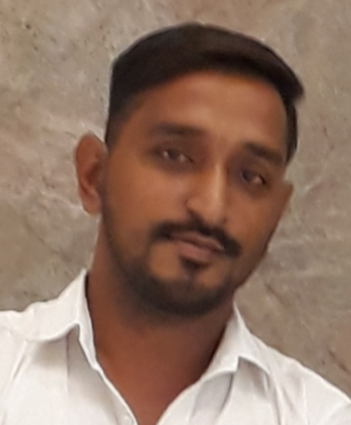 